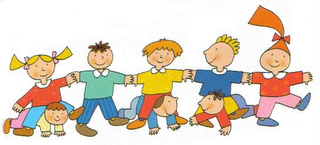 OPEN DAY          a.s 2018/2019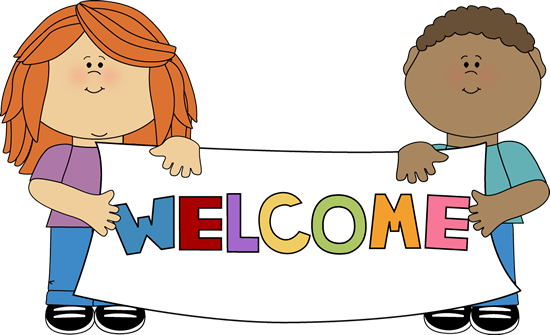 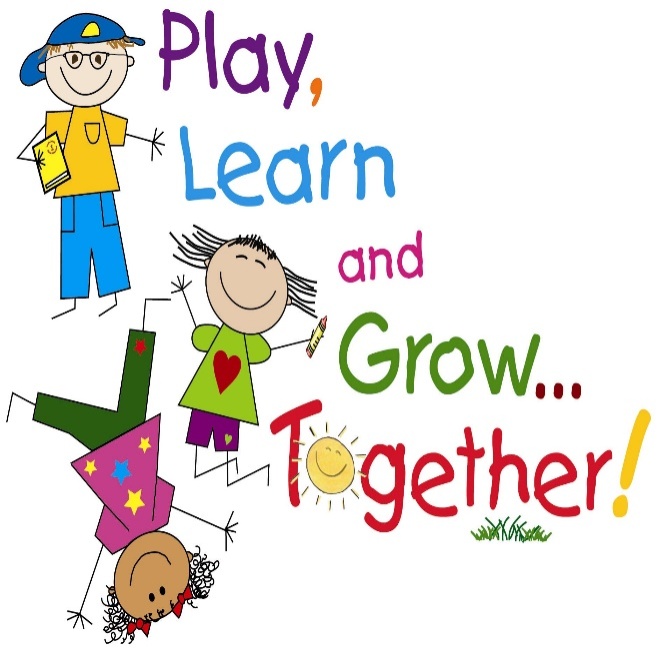 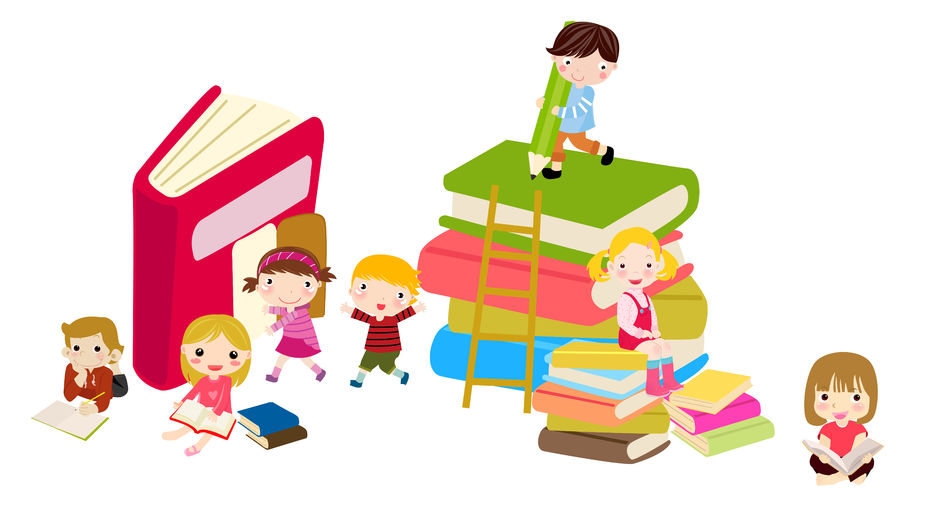 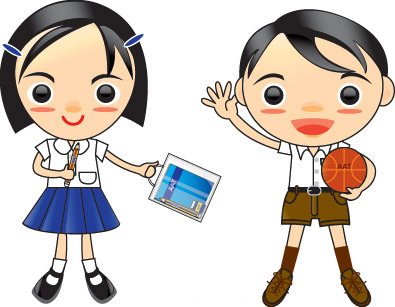 